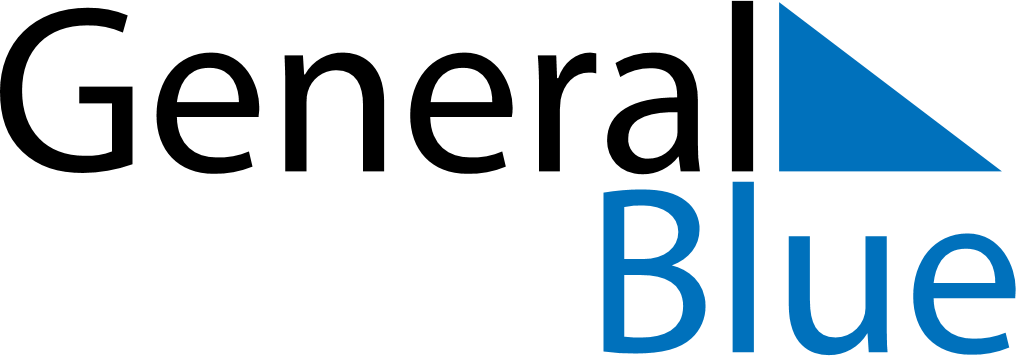 Weekly CalendarDecember 6, 2020 - December 12, 2020Weekly CalendarDecember 6, 2020 - December 12, 2020Weekly CalendarDecember 6, 2020 - December 12, 2020Weekly CalendarDecember 6, 2020 - December 12, 2020Weekly CalendarDecember 6, 2020 - December 12, 2020Weekly CalendarDecember 6, 2020 - December 12, 2020SUNDAYDec 06MONDAYDec 07TUESDAYDec 08WEDNESDAYDec 09THURSDAYDec 10FRIDAYDec 11SATURDAYDec 12